 Casinos de juego autorizados por la Ley N° 19.995 generan recaudación tributaria de $ 11.087 millones en octubre de 2018Del total de impuestos generados por los 18 casinos de juego en funcionamiento -sin contar a los siete casinos de concesión municipal- un 44% va destinado al patrimonio de los gobiernos regionales y municipalidades de los territorios en donde operan y un 56% a fondos generales de la nación.Durante octubre de 2018, los 18 casinos de juego autorizados por la Ley N° 19.995 -sin contar a los siete casinos de concesión municipal- aportaron un total de $ 11.087 millones en impuestos, de los cuales $ 4.842 millones corresponden al impuesto específico al juego destinados a los Gobiernos Regionales y Municipalidades en donde operan para el financiamiento de obras de desarrollo, además de la suma de $ 4.759 millones asociados al pago de IVA y $ 1.486 millones correspondientes al impuesto por entrada a las salas de juego, que se destinan a los fondos generales de la nación. Los 13 gobiernos regionales y las 18 municipalidades reciben los fondos provenientes del impuesto específico al juego, el mes subsiguiente del pago de los mismos por parte de las sociedades operadoras. Por lo tanto, estos recursos serán recibidos por los gobiernos locales en enero de 2019.En la Región de Arica y Parinacota, Casino Luckia Arica registró ingresos tributarios por un total de $ 194 millones, de los cuales $ 34 millones se destinan al Gobierno Regional y $ 34 millones a la Municipalidad de Arica por concepto de impuesto específico al juego, a los que suma una recaudación fiscal de $ 65 millones por concepto de IVA y $ 62 millones por concepto de entrada.En la Región de Antofagasta, Marina del Sol Calama y Enjoy Antofagasta registraron ingresos tributarios por un total de $ 1.237 millones, de los cuales $ 267 millones se destinan al Gobierno Regional, en tanto que $ 86 millones y $ 181 millones se destinan a los municipios de Calama y Antofagasta, respectivamente, por concepto de impuesto específico al juego. En recaudación fiscal, Marina del Sol Calama generó aportes de $ 169 millones de por concepto de IVA y $ 57 millones por concepto de entrada. A su vez, Enjoy Antofagasta generó aportes de $ 361 millones por concepto de IVA y $ 117 millones por concepto de entrada.En la Región de Atacama, Antay Casino & Hotel registró ingresos tributarios por un total de $ 399 millones, de los cuales $ 82 millones se destinan al Gobierno Regional y $ 82 millones a la Municipalidad de Copiapó por concepto de impuesto específico al juego, a los que suma una recaudación fiscal de $ 168 millones por concepto de IVA y $ 67 millones por concepto de entrada.En la Región de Coquimbo, Ovalle Casino Resort S.A. registró ingresos tributarios por un total de $ 182 millones, de los cuales $ 35 millones se destinan al Gobierno Regional y $ 35 millones a la Municipalidad de Ovalle por concepto de impuesto específico al juego, a los que suma una recaudación fiscal de $ 66 millones por concepto de IVA y $ 47 millones por concepto de entrada.En la Región de Valparaíso, Casino de Juegos del Pacífico y Casino de Juego de Rinconada registraron ingresos tributarios por un total de $ 1.982 millones, de los cuales $ 470 millones se destinan al Gobierno Regional, en tanto que $ 57 millones y $ 414 millones se destinan a los municipios de San Antonio y Rinconada, respectivamente, por concepto de impuesto específico al juego. En recaudación fiscal, Casino de Juegos del Pacífico generó aportes de $ 107 millones por concepto de IVA y $ 57 millones por concepto de entrada. A su vez, Casino de Juego de Rinconada generó aportes de $ 786 millones por concepto de IVA y $ 92 millones por concepto de entrada.En la Región de O’Higgins, Sun Monticello y Casino de Colchagua registraron ingresos tributarios por un total de $ 2.888 millones, de los cuales $ 662 millones se destinan al Gobierno Regional, en tanto que $ 624 millones y $ 38 millones se destinan a los municipios de Mostazal y Santa Cruz, respectivamente, por concepto de impuesto específico al juego. En recaudación fiscal, Sun Monticello generó aportes de $ 1.223 millones de por concepto de IVA y $ 239 millones por concepto de entrada. A su vez, Casino de Colchagua generó aportes de $ 77 millones por concepto de IVA y $ 25 millones por concepto de entrada.En la Región del Maule, Gran Casino de Talca registró ingresos tributarios por un total de $ 389 millones, de los cuales $ 81 millones se destinan al Gobierno Regional y $ 81 millones a la Municipalidad de Talca por concepto de impuesto específico al juego, a los que suma una recaudación fiscal de $ 163 millones por concepto de IVA y $ 64 millones por concepto de entrada.En la Región del Bío Bío, Marina del Sol Talcahuano y Casino Gran Los Ángeles registraron ingresos tributarios por un total de $ 1.452 millones, de los cuales $ 299 millones se destinan al Gobierno Regional, en tanto que $ 267 millones y $ 32 millones se destinan a los municipios de Talcahuano y Los Ángeles, respectivamente, por concepto de impuesto específico al juego. En recaudación fiscal, Marina del Sol Talcahuano generó aportes de $ 537 millones de por concepto de IVA y $ 216 millones por concepto de entrada. A su vez, Casino Gran Los Ángeles generó aportes de $ 63 millones por concepto de IVA y $ 38 millones por concepto de entrada.En la Región de La Araucanía, Dreams Temuco registró ingresos tributarios por un total de $ 738 millones, de los cuales $ 157 millones se destinan al Gobierno Regional y $ 157 millones a la Municipalidad de Temuco por concepto de impuesto específico al juego, a los que suma una recaudación fiscal de $ 311 millones por concepto de IVA y $ 113 millones por concepto de entrada.En la Región de Los Ríos, Dreams Valdivia registró ingresos tributarios por un total de $ 403 millones, de los cuales $ 83 millones se destinan al Gobierno Regional y $ 83 millones a la Municipalidad de Valdivia por concepto de impuesto específico al juego, a los que suma una recaudación fiscal de $ 162 millones por concepto de IVA y $ 75 millones por concepto de entrada.En la Región de Los Lagos, Marina del Sol Osorno y Enjoy Chiloé registraron ingresos tributarios por un total de $ 408 millones, de los cuales $ 85 millones se destinan al Gobierno Regional, en tanto que $ 61 millones y $ 23 millones se destinan a los municipios de Osorno y Castro, respectivamente, por concepto de impuesto específico al juego. En recaudación fiscal, Marina del Sol Osorno generó aportes de $ 126 millones de por concepto de IVA y $ 50 millones por concepto de entrada. A su vez, Enjoy Chiloé generó aportes de $ 44 millones por concepto de IVA y $ 19 millones por concepto de entrada.En la Región de Aysén, Dreams Coyhaique registró ingresos tributarios por un total de $ 193 millones, de los cuales $ 41 millones se destinan al Gobierno Regional y $ 41 millones a la Municipalidad de Coyhaique por concepto de impuesto específico al juego, a los que suma una recaudación fiscal de $ 78 millones por concepto de IVA y $ 32 millones por concepto de entrada.En la Región de Magallanes, Dreams Punta Arenas registró ingresos tributarios por un total de $ 622 millones, de los cuales $ 126 millones se destinan al Gobierno Regional y $ 126 millones la Municipalidad de Punta Arenas por concepto de impuesto específico al juego, a los que se suma una recaudación fiscal de $ 254 millones por concepto de IVA y $ 116 millones por concepto de entrada.Impuestos, valores nominales: octubre de 2018Ingresos brutos de la industria de casinos de juegoLa industria de casinos de juego, conformada por los 18 casinos de juego autorizados por la Ley N° 19.995 y los 7 casinos de concesión municipal, registró durante octubre de 2018, ingresos brutos del juego (win) por $ 40.285 millones, lo que implica una variación real mensual de 2,5 % en comparación con el mismo mes del año anterior, mientras que el crecimiento real acumulado es de 3,0% en los últimos 12 meses.Del total de $ 40.285 millones de ingresos brutos del juego o win, Sun Monticello representó el 19,0% ($ 7.658 millones), Casino Rinconada 12,2 % ($ 4.922 millones), Casino Viña del Mar 9,8% ($ 3.963 millones), Marina del Sol Talcahuano 8,4 % ($ 3.365 millones), Coquimbo 5,7 % ($ 2.279 millones), Enjoy Antofagasta 5,6 % ($ 2.262 millones), Dreams Temuco 4,8 % ($ 1.948 millones), Casino de Iquique 4,2 % ($ 1.684 millones), Dreams Punta Arenas 3,9% ($ 1.591 millones), Casino Puerto Varas 3,3 % ($ 1.342 millones), Marina del Sol Calama 2,6% ($ 1.056 millones), Antay Casino & Hotel 2,6% ($ 1.051 millones), Gran Casino de Talca 2,5 % ($ 1.024 millones), Dreams Valdivia 2,5 % ($ 1.015 millones), Marina del Sol Osorno 2,0% ($ 788 millones), Casino de Juegos del Pacífico 1,7% ($ 673 millones),  Casino de Pucón 1,6 % ($ 656 millones), Dreams Coyhaique 1,2 % ($ 489 millones), Casino de Colchagua 1,2 % ($ 482 millones), Ovalle Casino Resort S.A. 1,0% ($ 411 millones), Casino Luckia Arica 1,0% ($ 405 millones), Casino de Arica 1,0 % ($ 400 millones), Casino Gran Los Ángeles 1,0 % ($ 393 millones), Enjoy Chiloé 0,7 % ($ 274 millones), Casino de Natales 0,4 % ($ 153 millones). Casinos autorizados por la Ley N° 19.995De los ingresos brutos que registró la industria en general, los casinos autorizados por la Ley N° 19.995 alcanzaron ingresos brutos del juego (win) por $ 29.806 millones, lo que representa un 74,0 % del total. Esto implica una variación real de 10,3%, en comparación con octubre de 2017. Como resultado, la industria regulada presenta un crecimiento real acumuladode 5,1%, en los últimos doce meses. En los mismos términos, las 442.141 visitas registradas equivalen a una variación de -7,9% en comparación con octubre de 2017 y a un crecimiento acumulado del 2,1% en los últimos 12 meses.Respecto del gasto de los visitantes, durante el mes de octubre se registró un gasto promedio de $ 67.412 por visita, lo que implica una variación real de 19,8% respecto de octubre de 2017, alcanzando un crecimiento acumulado real del gasto de 2,9% en los últimos 12 meses.El monto jugado en el mes de octubre, en las 10.348 máquinas de azar que estuvieron en funcionamiento en los 18 casinos regulados ascendió a $ 374.642 millones. Los premios pagados a los jugadores alcanzaron los $ 351.841 millones, equivalentes al 93,9% del total apostado y como resultado, el ingreso bruto o win correspondiente al juego en máquinas de azar fue de $22.802 millones, que equivale al 76,5 % del ingreso bruto total.Casinos municipales Por su parte, los casinos municipales obtuvieron un total de $ 10.479 millones de ingresos brutos del juego o win, lo que representa un total de 26,0 % del total de la industria. Esta cifra implica una variación real mensual de -2,9% en comparación con octubre de 2017 y un crecimiento real acumulado de -2,0% en los últimos 12 meses.Respecto de las visitas, los casinos de concesión municipal (exceptuando a Puerto Varas que no cuenta con la información) registraron un total de 168.525 visitas. Dicha información no es posible comparar, indexar ni sumar con la registrada por la industria autorizada por la Ley N° 19.995, debido a que no son medidas estandarizadas (ver notas del Boletín Estadístico). Por lo mismo, para estos recintos no es posible calcular el gasto promedio por persona.Sobre series de datosCabe recordar que, desde el mes de mayo 2016, en los comunicados de prensa referidos a los resultados operacionales, los porcentajes de variación de los ingresos brutos del juego y gasto promedio, respecto a períodos anteriores, se comunican en términos reales, esto es, corregidos por el valor de la UF del último día del mes.ANEXO: RESULTADOS OPERACIONALES OCTUBRE DE 2018Industria en general (Casinos autorizados por la Ley N° 19.995 y Casinos Municipales)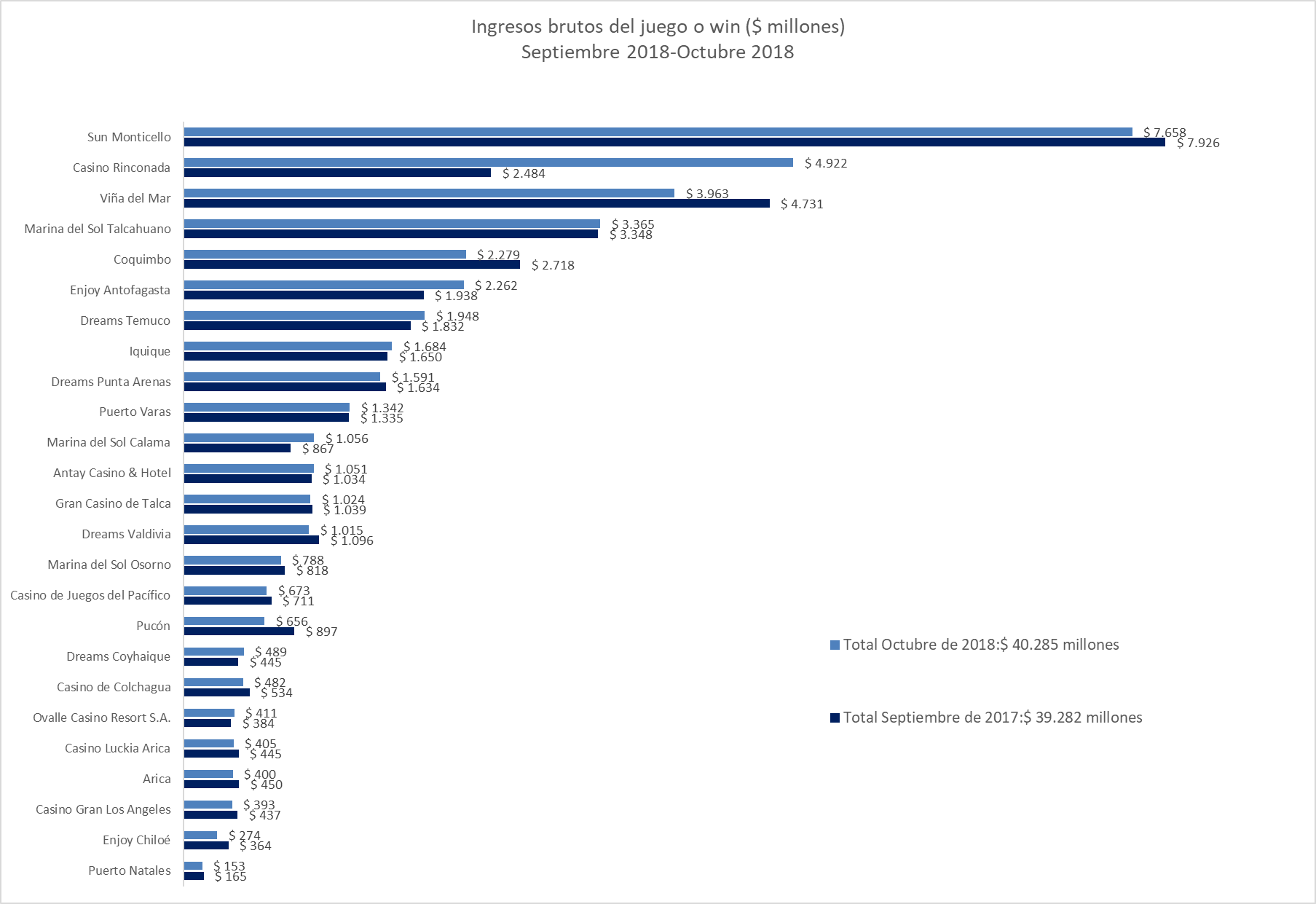 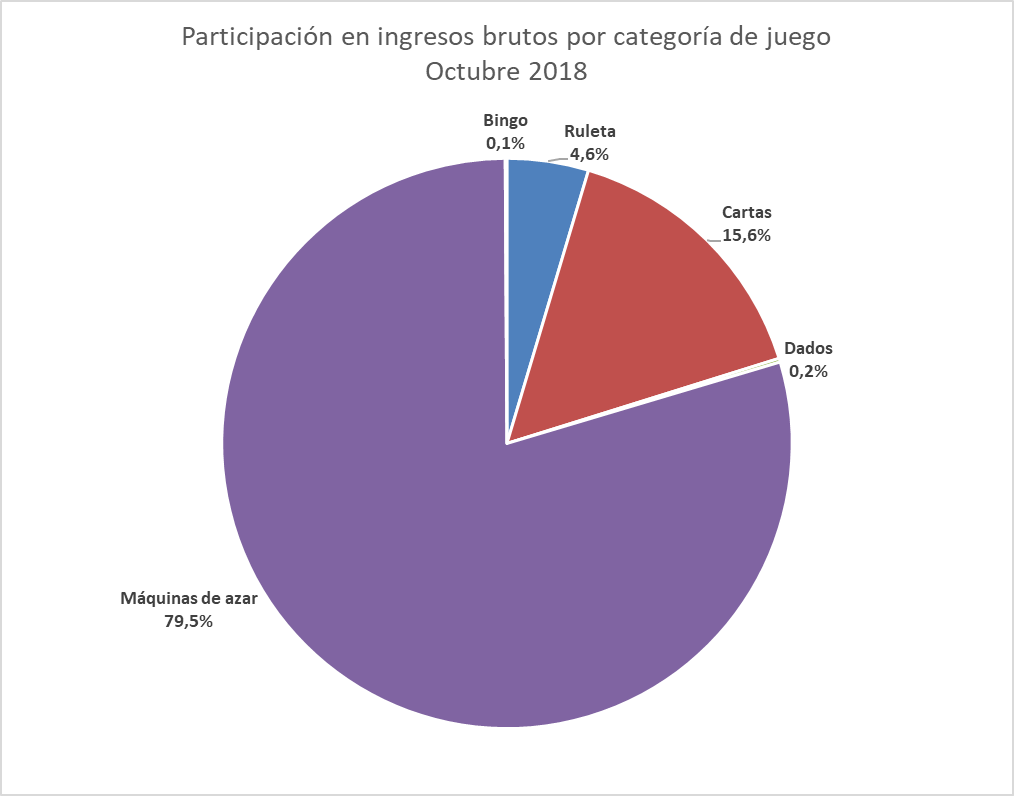 Casinos de juego autorizados por la Ley N° 19.995Resultados Generales, valores nominales ($): octubre 2018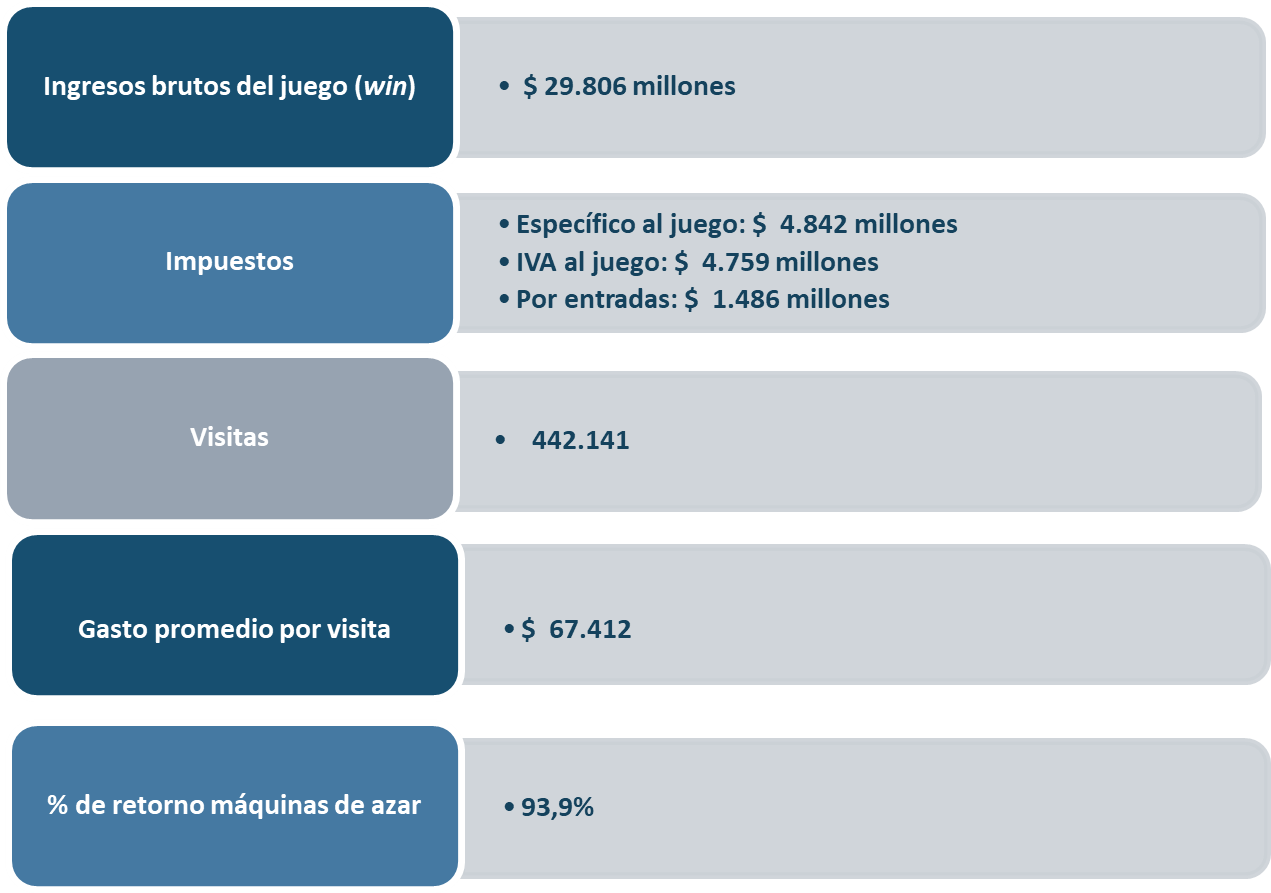 Evolución Mensual ingresos brutos del juego o win, valores reales (UF): Año 2016-2018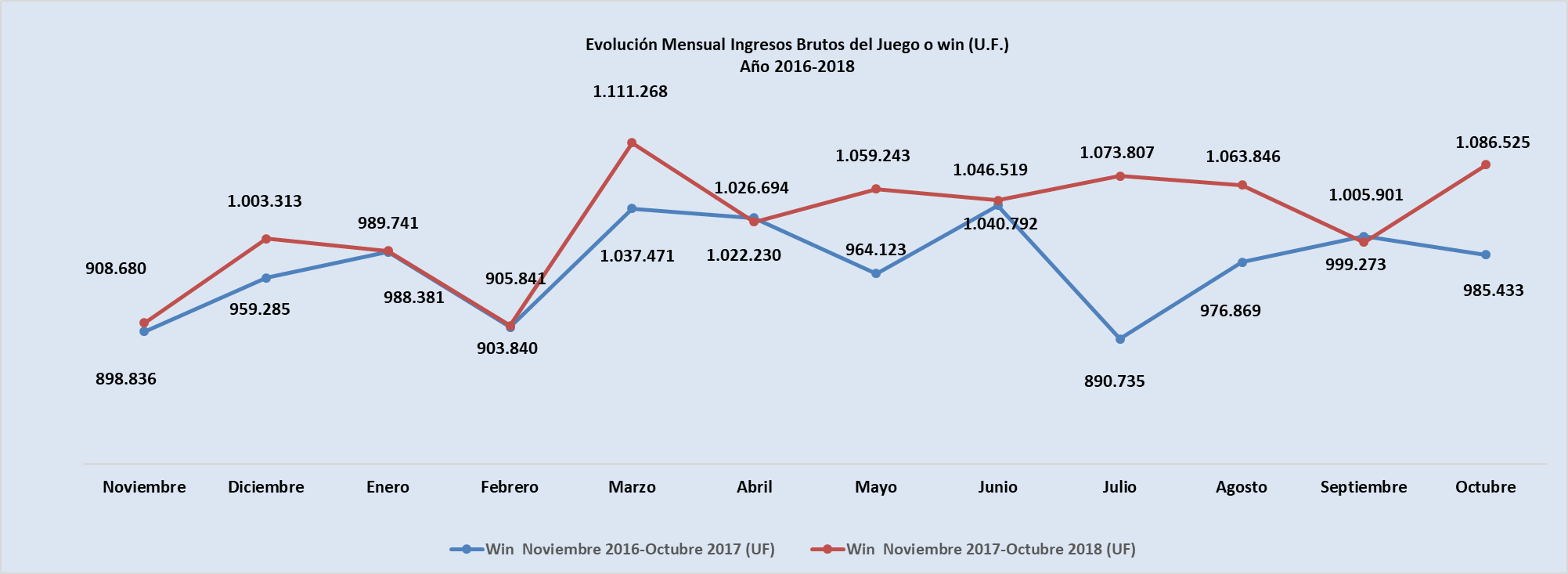 Ingresos brutos del juego o win en valores nominales ($) y reales (UF): Año 2016-2018Nota: Considerando que, a partir de mayo de 2016, la Superintendencia informa las variaciones reales de los resultados operacionales de los casinos de juego, es decir corregidas al valor de la UF del último día del mes, se adjunta la presenta tabla que mantiene la serie histórica para ambas mediciones.Evolución Mensual impuesto específico al juego, valores reales (UF): Año 2016-2018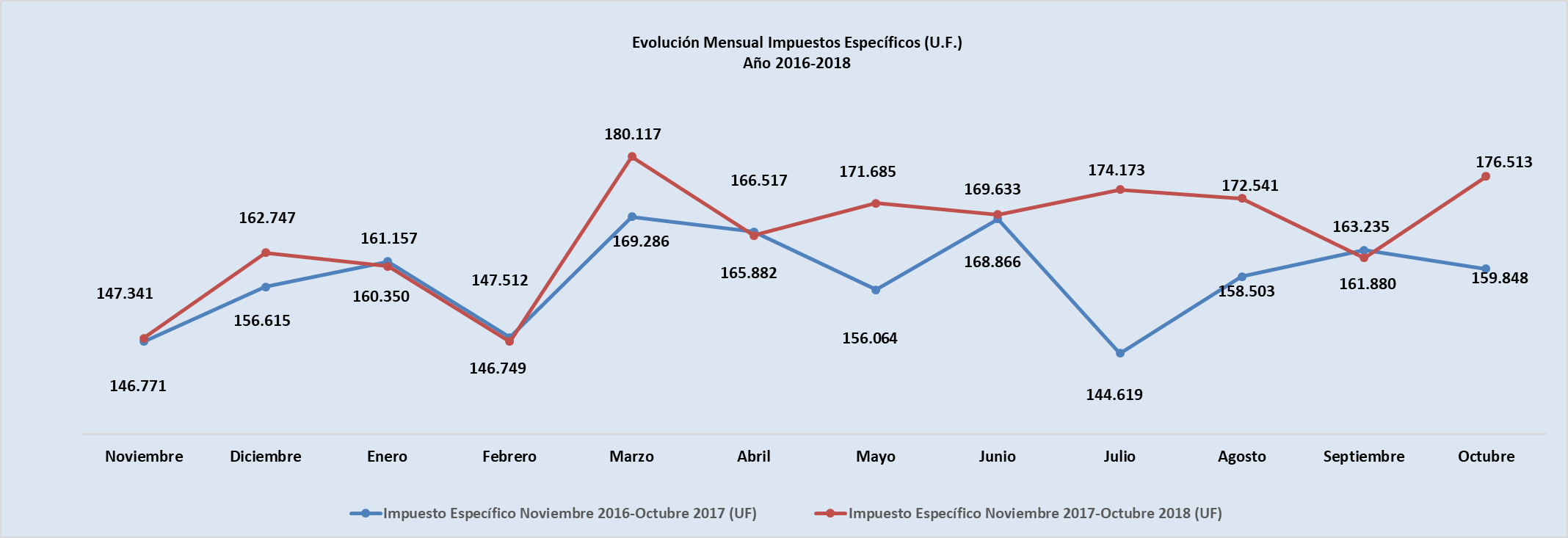 Evolución IVA, valores reales (UF): Año 2016-2018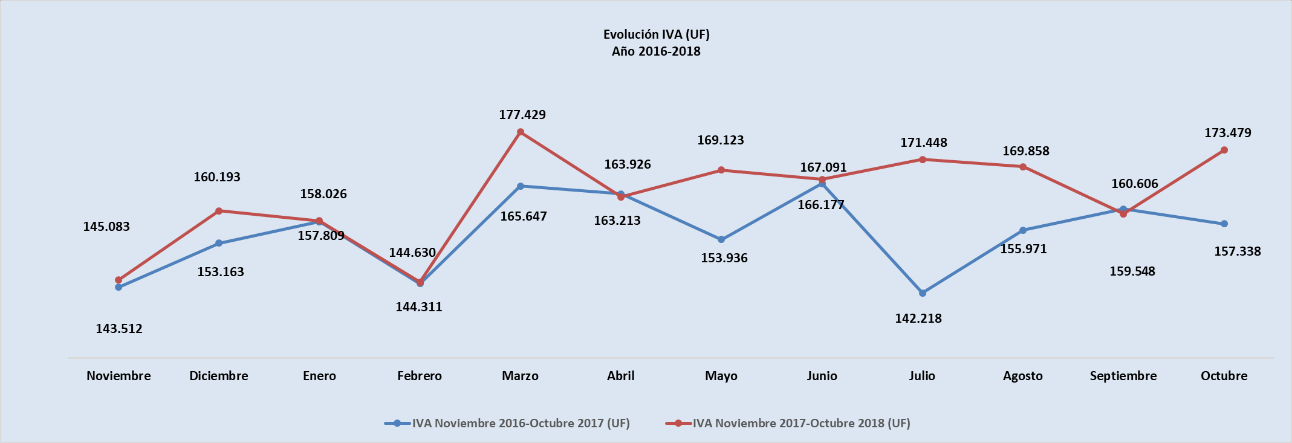 Evolución impuestos por entradas, valores reales (UF): Año 2016-2018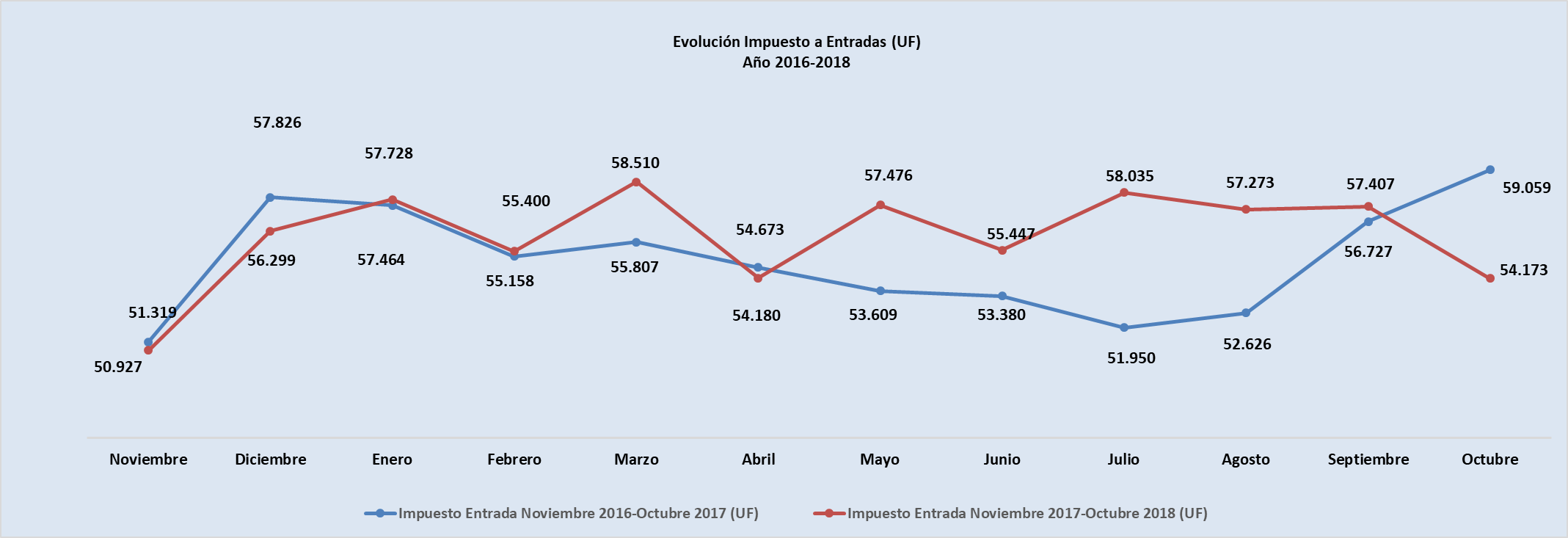 Ingresos brutos del juego o win por casino de juego, valores reales (UF):  septiembre 2018 - octubre 2018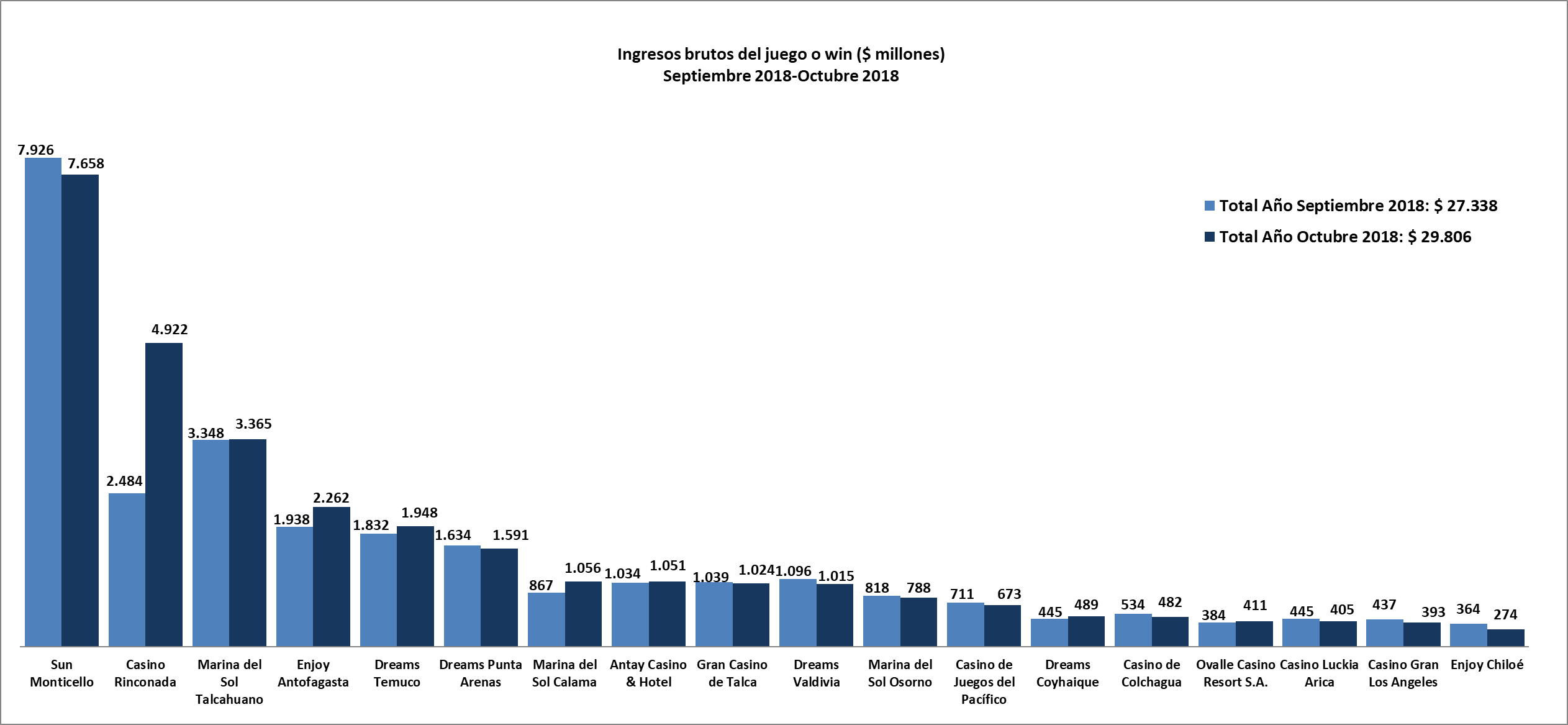 Gasto promedio por visita octubre de 2018, valores nominales ($)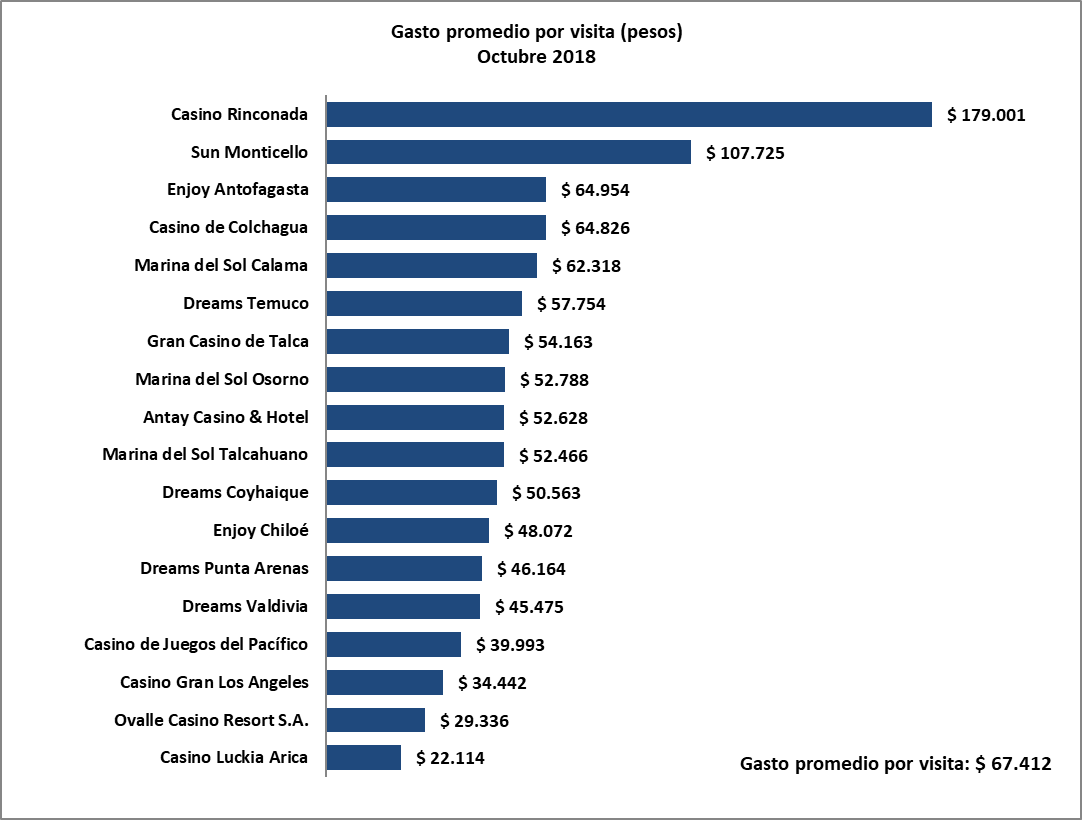 Monto total apostado máquinas de azar, valores nominales ($): octubre de 2018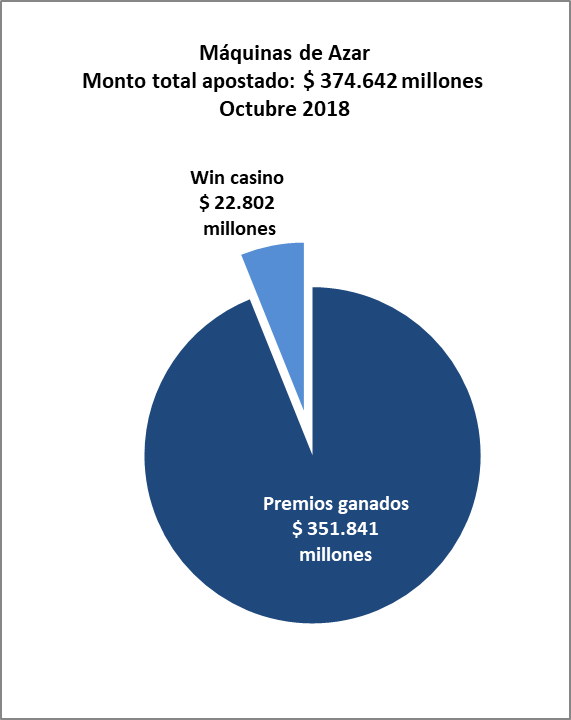 Máquinas de Azar: Montos apostados y premios ganados máquinas de azar, valores nominales ($): octubre de 2018Máquinas de azar – Porcentaje de retorno a los clientes, valores nominales: octubre de 2018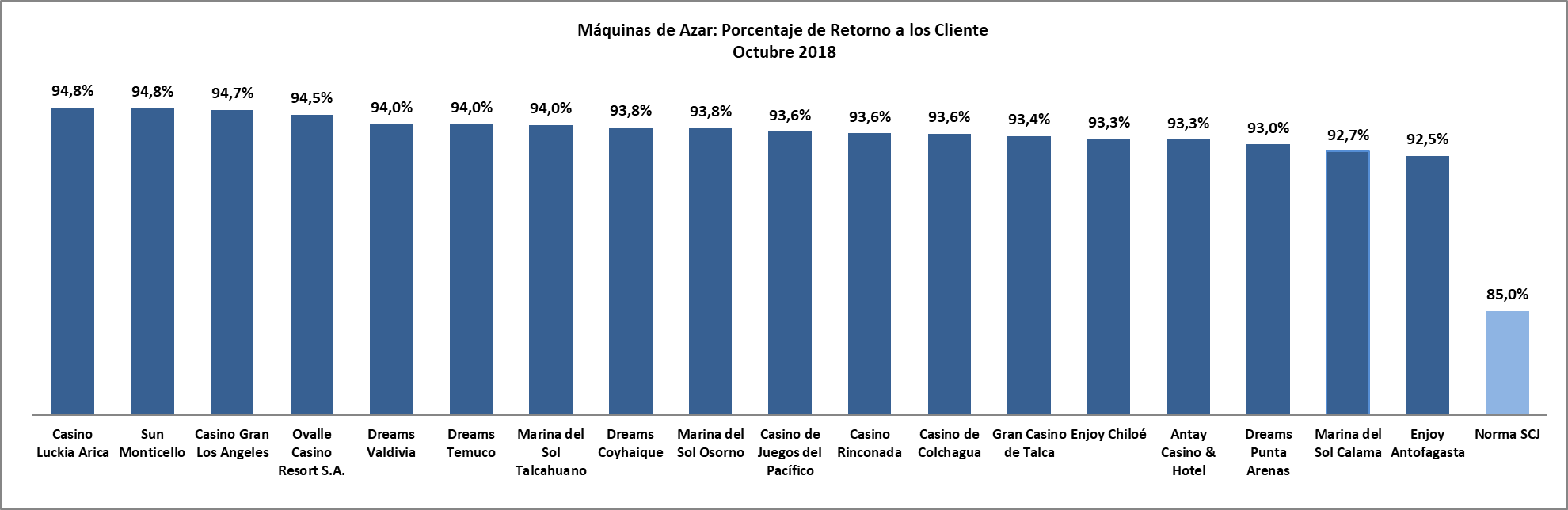 Casinos de juego municipalesEvolución Mensual ingresos brutos del juego o win, valores reales (UF): Año 2016-2018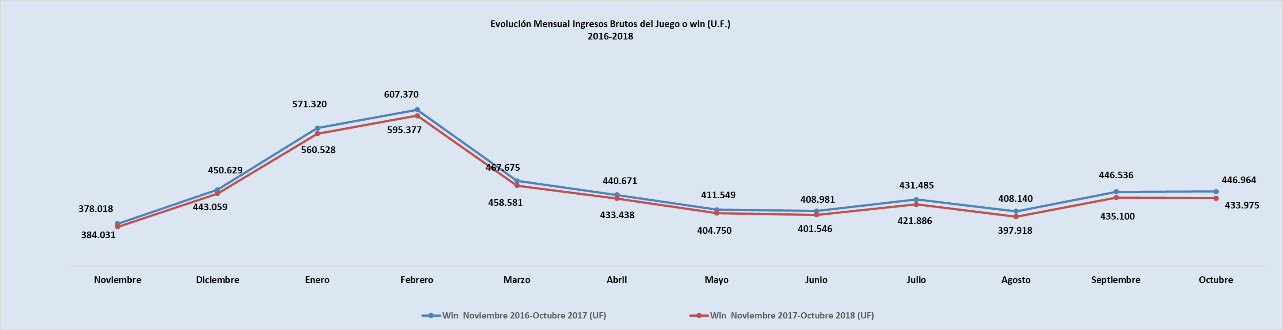 Ingresos brutos del juego o win en valores nominales ($) y reales (UF): Año 2016-2018Ingresos brutos del juego o win por casino de juego: septiembre 2018 - octubre 2018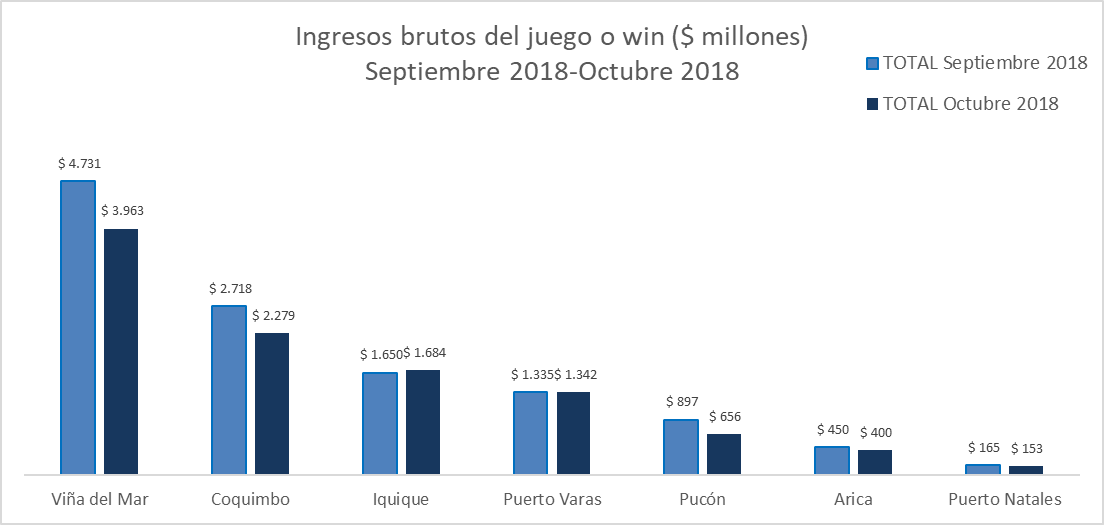 IMPUESTOS octubre 2018 ($ Millones)IMPUESTOS octubre 2018 ($ Millones)IMPUESTOS octubre 2018 ($ Millones)IMPUESTOS octubre 2018 ($ Millones)IMPUESTOS octubre 2018 ($ Millones)IMPUESTOS octubre 2018 ($ Millones)IMPUESTOS octubre 2018 ($ Millones)RegiónCasino Impuesto específico Gobierno RegionalImpuesto específico MunicipalidadIVAPor entradaTotalDe Arica y ParinacotaCasino Luckia Arica34346562194De AntofagastaMarina de Sol Calama26786169571.237De AntofagastaEnjoy Antofagasta2671813611171.237De AtacamaAntay Casino & Hotel828216867399De CoquimboOvalle Casino Resort S.A.35356647182De ValparaísoCasino de Juegos del Pacífico47057107571.982De ValparaísoCasino de Juego de Rinconada470414786921.982De O´HigginsSun Monticello6626241.2232392.888De O´HigginsCasino de Colchagua6623877252.888Del MauleGran Casino de Talca818116364389Del Bío BíoMarina de Sol Talcahuano2992675372161.452Del Bío BíoCasino Gran Los Ángeles2993263381.452De La AraucaníaDreams Temuco157157311113738De Los RíosDreams Valdivia838316275403De Los LagosMarina del Sol Osorno856112650408De Los LagosEnjoy Chiloé85234419408De AysénDreams Coyhaique41417832193De MagallanesDreams Punta Arenas126126254116622Total Total 2.421  2.421  4.759  1.486  11.087  NovNovDicEneFebMarAbrMayJunJulAgoSepOctIngresos brutos del juego o win ($ millones)Ingresos brutos del juego o win ($ millones)Ingresos brutos del juego o win ($ millones)Ingresos brutos del juego o win ($ millones)Ingresos brutos del juego o win ($ millones)Ingresos brutos del juego o win ($ millones)Ingresos brutos del juego o win ($ millones)Ingresos brutos del juego o win ($ millones)Ingresos brutos del juego o win ($ millones)Ingresos brutos del juego o win ($ millones)Ingresos brutos del juego o win ($ millones)Ingresos brutos del juego o win ($ millones)Ingresos brutos del juego o win ($ millones)Ingresos brutos del juego o win ($ millones)VALORES NOMINALESVALORES NOMINALESVALORES NOMINALESVALORES NOMINALESVALORES NOMINALESVALORES NOMINALESVALORES NOMINALESVALORES NOMINALESVALORES NOMINALESVALORES NOMINALESVALORES NOMINALESVALORES NOMINALESVALORES NOMINALESVALORES NOMINALESWin noviembre 2016-octubre 2017 ($ millones)                                23.652                                 23.652                         25.275                         26.012                        23.854                        27.464                         27.270                         25.676                         27.753                         23.691                        25.989                         26.814                        26.247 Win noviembre 2017-octubre 2018 ($ millones)                                 24.291                                  24.291                        26.887                         26.550                        24.389                         30.001                         27.605                        28.683                        28.422                         29.210                        29.030                        27.338                        29.806 Crecimiento Win Nominal2,7%2,7%6,4%2,1%2,2%9,2%1,2%11,7%2,4%23,3%11,7%2,0%13,6%Crecimiento Win Nominal (Anual)Crecimiento Win Nominal (Anual)Crecimiento Win Nominal (Anual)Crecimiento Win Nominal (Anual)Crecimiento Win Nominal (Anual)Crecimiento Win Nominal (Anual)Crecimiento Win Nominal (Anual)Crecimiento Win Nominal (Anual)Crecimiento Win Nominal (Anual)Crecimiento Win Nominal (Anual)Crecimiento Win Nominal (Anual)Crecimiento Win Nominal (Anual)Crecimiento Win Nominal (Anual)7.3%Ingresos brutos del juego o win UF)Ingresos brutos del juego o win UF)Ingresos brutos del juego o win UF)Ingresos brutos del juego o win UF)Ingresos brutos del juego o win UF)Ingresos brutos del juego o win UF)Ingresos brutos del juego o win UF)Ingresos brutos del juego o win UF)Ingresos brutos del juego o win UF)Ingresos brutos del juego o win UF)Ingresos brutos del juego o win UF)Ingresos brutos del juego o win UF)Ingresos brutos del juego o win UF)Ingresos brutos del juego o win UF)VALORES REALESVALORES REALESVALORES REALESVALORES REALESVALORES REALESVALORES REALESVALORES REALESVALORES REALESVALORES REALESVALORES REALESVALORES REALESVALORES REALESVALORES REALESVALORES REALESWin noviembre 2016-octubre 2017 (UF)Win noviembre 2016-octubre 2017 (UF)                             898.836                      959.285                      988.381                     903.840                     1.037.471                   1.026.694                      964.123                   1.040.792                      890.735                      976.869                    1.005.901                      985.433 Win noviembre 2017-octubre 2018 (UF)Win noviembre 2017-octubre 2018 (UF)                             908.680                    1.003.313                       989.741                       905.841                      1.111.268                   1.022.230                   1.059.243                    1.046.519                    1.073.807                   1.063.846                      999.273                    1.086.525 Crecimiento Win RealCrecimiento Win Real1,1%4,6%0,1%0,2%7,1%-0,4%9,9%0,6%20,6%8,9%-0,7%10,3%Crecimiento Win Real (Anual)Crecimiento Win Real (Anual)Crecimiento Win Real (Anual)Crecimiento Win Real (Anual)Crecimiento Win Real (Anual)Crecimiento Win Real (Anual)Crecimiento Win Real (Anual)Crecimiento Win Real (Anual)Crecimiento Win Real (Anual)Crecimiento Win Real (Anual)Crecimiento Win Real (Anual)Crecimiento Win Real (Anual)Crecimiento Win Real (Anual)5,1%MÁQUINAS DE AZAR: Montos Apostados y Premios Ganados ($ Millones)                                                                                                        Octubre 2018 ($ Millones)MÁQUINAS DE AZAR: Montos Apostados y Premios Ganados ($ Millones)                                                                                                        Octubre 2018 ($ Millones)MÁQUINAS DE AZAR: Montos Apostados y Premios Ganados ($ Millones)                                                                                                        Octubre 2018 ($ Millones)MÁQUINAS DE AZAR: Montos Apostados y Premios Ganados ($ Millones)                                                                                                        Octubre 2018 ($ Millones)Casino de Juego Monto total apostadoPremios ganadosPorcentaje de retorno Casino Luckia Arica6.318 5.989 94,8%Marina del Sol Calama12.564 11.645 92,7%Enjoy Antofagasta23.208 21.462 92,5%Antay Casino & Hotel13.694 12.771 93,3%Ovalle Casino Resort S.A.5.841 5.517 94,5%Casino de Juegos del Pacífico9.588 8.978 93,6%Casino Rinconada38.270 35.806 93,6%Sun Monticello100.411 95.157 94,8%Casino de Colchagua5.908 5.527 93,6%Gran Casino de Talca13.999 13.079 93,4%Marina del Sol Talcahuano51.072 47.984 94,0%Casino Gran Los Angeles5.447 5.157 94,7%Dreams Temuco28.724 27.005 94,0%Dreams Valdivia15.860 14.912 94,0%Marina del Sol Osorno11.892 11.159 93,8%Enjoy Chiloé3.560 3.321 93,3%Dreams Coyhaique6.970 6.540 93,8%Dreams Punta Arenas21.318 19.832 93,0%Total374.642 351.841 93,9%NovDicEneFebMarAbrMayJunJulAgoSepOctIngresos brutos del juego o win ($ millones)Ingresos brutos del juego o win ($ millones)Ingresos brutos del juego o win ($ millones)Ingresos brutos del juego o win ($ millones)Ingresos brutos del juego o win ($ millones)Ingresos brutos del juego o win ($ millones)Ingresos brutos del juego o win ($ millones)Ingresos brutos del juego o win ($ millones)Ingresos brutos del juego o win ($ millones)Ingresos brutos del juego o win ($ millones)Ingresos brutos del juego o win ($ millones)Ingresos brutos del juego o win ($ millones)Ingresos brutos del juego o win ($ millones)VALORES NOMINALESVALORES NOMINALESVALORES NOMINALESVALORES NOMINALESVALORES NOMINALESVALORES NOMINALESVALORES NOMINALESVALORES NOMINALESVALORES NOMINALESVALORES NOMINALESVALORES NOMINALESVALORES NOMINALESVALORES NOMINALESWin noviembre 2016-octubre 2017 ($ millones)                         10.105                                                               11.873                                               15.036                                                              16.030                           12.380                           11.705                         10.960                         10.906                          11.476                         10.858                          11.903                          11.905 Win noviembre 2017-octubre 2018 ($ millones)                         10.221                                                              11.660                                               15.036                                                               15.907                           12.762                          11.288                          11.542                          11.052                          12.831                          11.266                          11.945                         10.479 Crecimiento Win Nominal1,1%-1,8%0,0%-0,8%3,1%-3,6%5,3%1,3%11,8%3,8%0,3%-12,0%Crecimiento Win Nominal (Anual)Crecimiento Win Nominal (Anual)Crecimiento Win Nominal (Anual)Crecimiento Win Nominal (Anual)Crecimiento Win Nominal (Anual)Crecimiento Win Nominal (Anual)Crecimiento Win Nominal (Anual)Crecimiento Win Nominal (Anual)Crecimiento Win Nominal (Anual)Crecimiento Win Nominal (Anual)Crecimiento Win Nominal (Anual)Crecimiento Win Nominal (Anual)0,6%Ingresos brutos del juego o win (U.F.)Ingresos brutos del juego o win (U.F.)Ingresos brutos del juego o win (U.F.)Ingresos brutos del juego o win (U.F.)Ingresos brutos del juego o win (U.F.)Ingresos brutos del juego o win (U.F.)Ingresos brutos del juego o win (U.F.)Ingresos brutos del juego o win (U.F.)Ingresos brutos del juego o win (U.F.)Ingresos brutos del juego o win (U.F.)Ingresos brutos del juego o win (U.F.)Ingresos brutos del juego o win (U.F.)Ingresos brutos del juego o win (U.F.)VALORES REALESVALORES REALESVALORES REALESVALORES REALESVALORES REALESVALORES REALESVALORES REALESVALORES REALESVALORES REALESVALORES REALESVALORES REALESVALORES REALESVALORES REALESWin noviembre 2016-octubre 2017 (UF)                     384.031                                                          450.629                                             571.320                                                            607.370                         467.675                       440.671                        411.549                      408.981                       431.485                      408.140                      446.536                     446.964 Win noviembre 2017-octubre 2018 (UF)                      378.018                                                          443.059                                            560.528                                                             595.377                         458.581                     433.438                      404.750                       401.546                      421.886                       397.918                       435.100                      433.975 Crecimiento Win Real-1,6%-1,7%-1,9%-2,0%-1,9%-1,6%-1,7%-1,8%-2,2%-2,5%-2,6%-2,9%Crecimiento Win Real (Anual)Crecimiento Win Real (Anual)Crecimiento Win Real (Anual)Crecimiento Win Real (Anual)Crecimiento Win Real (Anual)Crecimiento Win Real (Anual)Crecimiento Win Real (Anual)Crecimiento Win Real (Anual)Crecimiento Win Real (Anual)Crecimiento Win Real (Anual)Crecimiento Win Real (Anual)Crecimiento Win Real (Anual)-2,0%